Norges speiderforbund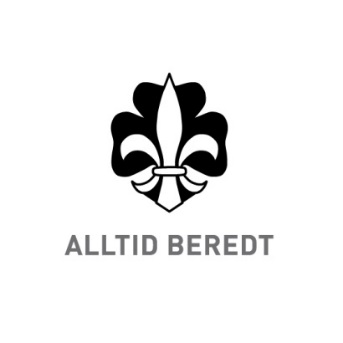 Retningslinjer for RoverforumMålRoverforum skal:gi unge rovere en mulighet til å ytre sine meninger.gi unge rovere organisasjonsskolering og trening i medbestemmelse.være et høringsorgan for aktuelle speidertingsaker.diskutere saker av interesse for roverne.gi prosjektgruppen trening i prosjektarbeid i Norges speiderforbund.være et supplement til rovernes mulighet for deltagelse på speidertinget som kretsens/korpsets representanter, jfr. Norges speiderforbunds lover § 2-5-1.øke rovernes evne og lyst til å engasjere seg i Norges speiderforbunds demokratiske prosesser.velge representanter til speidertinget.Roverforum
Roverforum skal gjennom gruppearbeid og plenumsmøter utarbeide og formulere resolusjoner om speidertingsaker og andre aktuelle saker av interesse for rovere.
Roverforum velger fire rovere til Roversambandet blant sine delegater, fortrinnsvis to gutter og to jenter. To av medlemmene må være under 20 år. I tillegg velges to varamedlemmer, fortrinnsvis en gutt og en jente.
Roverforum velger fire av forumets medlemmer, fortrinnsvis to gutter og to jenter, til å sitte i neste Roverforums prosjektgruppe. Det skal også velges to gutter og to jenter som varamedlemmer, men disse møter kun hvis noen av prosjektgruppens medlemmer må trekke seg. I tillegg deltar to fra Roversambandet i prosjektgruppen.
Roverforum består av valgte representanter for kretsene og korpsene (jfr. pkt.3), valgte medlemmer av Roversambandet (jfr. pkt. 5) og valgte medlemmer av prosjektgruppen for årets Roverforum (jfr. pkt. 4). Disse har møte-, tale- og stemmerett.
Representanter for Speiderstyret og Komite speiding har møte- og talerett på forumet.
Roverforum arrangeres over en helg, ca. en måned før Speidertinget.
Speiderstyret har ansvar for å finne teknisk arrangør, som skal sørge for innkvartering, møtelokaler, bespisning og lignende. Teknisk arrangør følges opp av forbundskontoret og prosjektgruppen.
Delegatenes frist for å sende inn saker til Roverforum er tre uker før forumet avholdes.
Speiderstyret velger ut speidertingsaker som ønskes kommentert av Roverforum, men prosjektgruppen kan selv velge andre saker i tillegg.Det skal lages en rapport som inneholder oppsummeringer og vedtatte resolusjoner fra Roverforum. Rapporten sendes Speiderstyret og Roversambandet senest 14 dager etter avsluttet forum.
Roverforum velger to representanter til Speidertinget blant Roversambandets medlemmer. Minst en representant må være under 20 år. Øvrige medlemmer i Roversambandet er vararepresentanter.Representanter for kretsene og korpsene
Kretsene og korpsene skal velge to representanter til Roverforum, som fortrinnsvis bør være en gutt og ei jente, og det skal velges personlige vararepresentanter. En av representantene og vararepresentanten skal være i alderen 16-20 år ved utgangen av det kalenderåret Roverforum avholdes, og en av representantene og vararepresentanten skal være i alderen 16-25 år ved utgangen av det kalenderåret Roverforum holdes.
Representantene skal velges på kretsting og korpsting av tilstedeværende roverrepresentanter som er i alderen 16-25 år ved utgangen av det kalenderåret Roverforum avholdes. Hvem som er valgt innberettes til forbundskontoret innen samme frist som for kretsenes og korpsenes valgte representanter til Speidertinget samme år.
Valgbare er aktive rovere i kretsen og korpset som er i alderen 16-25 år ved utgangen av det kalenderåret Roverforum avholdes.
Kretsen/korpset betaler utgifter til reise og opphold for sine representanter. Det er reisefordeling på arrangementet.Prosjektgruppen
Roverforum arrangeres av en valgt prosjektgruppe, som er ansvarlig for planlegging og gjennomføring av det faglige og sosiale programmet.
Speiderstyret og Komite speiding oppnevner hver sin kontaktperson som støtter prosjektgruppen i deres arbeid i planlegging og gjennomføring av Roverforum. Disse kontaktpersonene har møte- og talerett i prosjektgruppene.
Speiderstyret initierer prosjektgruppen og innkaller til dens første møte, hvor prosjektgruppen konstituerer seg. Leder for prosjektgruppen velges av og blant prosjektgruppens valgte medlemmer.
Speiderstyret er oppdragsgiver for prosjektgruppen og fastsetter prosjektgruppens mandat. Leder av prosjektgruppen inngår prosjektlederavtale med Norges speiderforbund, og rapporterer i henhold til denne.Vedtatt av Speiderstyret 16. september 2012
Endret av Speiderstyret 24. august 2014